ΔΡΑΣΤΗΡΙΟΤΗΤΕΣΓΛΩΣΣΑΣτο χθεσινό μάθημα ξεκινήσαμε την Ενότητα 17 του γ΄τεύχους         βιβλίου μαθητή της Γλώσσας με τίτλο «Εφημερίδες».         Στον τοίχο της Κυψέλης υπάρχει η παρουσίαση με όλα όσα         συζητήσαμε.        Για την Παρασκευή, 22/5, θα ήθελα να έχετε :
        - μελετήσει την Παρουσίαση        - «προπονηθεί» στην ανάγνωση του διαλόγου των παιδιών στις σ.8-9            του βιβλίου  
        - κάνει Αντ. (2) + Ο : «εφημερίδα, άρθρο, τίτλος, στήλη, πρωτοσέλιδο,           συνέντευξη» και τις τρεις πρώτες σειρές του διαλόγου (σ. 8-9) :          «-Τι διαβάζεις, Λουκά, με τόση προσοχή;           - Τη μαθητική εφημερίδα «Το διάλειμμα», που εκδίδει η πέμπτη               τάξη του σχολείου μας.        - ολοκληρώσει τις ασκήσεις 2 και 3 στο «Λεπτό» σ. 33-34          Οι ερωτήσεις και απαντήσεις της άσκησης 2 θα γραφτούν στο τετρ.           Γραπτής Έκφρασης.λύσει το σταυρόλεξο που θα βρείτε στο σύνδεσμο του Β.Μ. που υπάρχει στην παρουσίαση («κρύβεται» στο κομμάτι παζλ που υπάρχει στη σελίδα που τελειώνει ο διάλογος των παιδιών για την εφημερίδα, κάτω από το συννεφάκι που μιλάει η Βάγια).Οι σελίδες των βιβλίων που χρειάζεστε για τις εργασίες σας 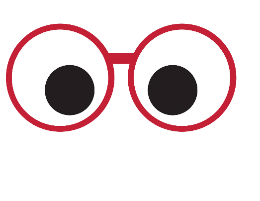                    υπάρχουν και στην παρουσίαση!!!ΜΕΛΕΤΗ ΠΕΡΙΒΑΛΛΟΝΤΟΣΑφού μελετήσετε τις σ. 113-115 με θέμα τα Μέσα Συγκοινωνίας και         Μεταφοράς και τις σελίδες 120-121 με θέμα τα Μέσα Μαζικής         Ενημέρωσης στο βιβλίο μαθητή της Μελέτης Περιβ.,http://ebooks.edu.gr/modules/document/file.php/DSGL110/%CE%94%CE%B9%CE%B4%CE%B1%CE%BA%CF%84%CE%B9%CE%BA%CF%8C%20%CE%A0%CE%B1%CE%BA%CE%AD%CF%84%CE%BF/%CE%92%CE%B9%CE%B2%CE%BB%CE%AF%CE%BF%20%CE%9C%CE%B1%CE%B8%CE%B7%CF%84%CE%AE/10-0043_Meleti-Perivallontos_B-Dim_BM.pdf                                       θα ήθελα να παρακολουθήσετε ένα σύντομο σχετικό βίντεο, πατώντας                 τον ακόλουθο σύνδεσμο https://safeYouTube.net/w/KNxF                και να εργαστείτε με προσοχή σε όλες τις δραστηριότητες που έχουν  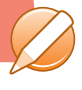                 το εικονίδιο με το μολύβι στις παραπάνω σελίδες.            Χθες σας έστειλα όλο το υλικό και τα βιβλία που είχατε αφήσει 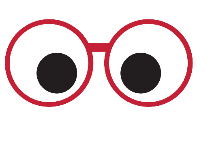                          στο σχολείο, οπότε μπορείτε να δουλεύετε απευθείας στα βιβλία                          σας!          Από τις παραπάνω εργασίες θα μου στείλετε την αντιγραφή, τις 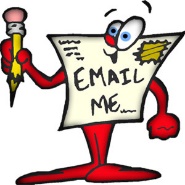                    ασκήσεις 2, 3, στο Λεπτό Γλώσσας (σ.33-34) και τις εργασίες από                    το βιβλίο Μελέτης Περιβάλλοντος στη γνωστή ηλεκτρονική                    διεύθυνση.ΚΑΛΗ ΞΕΚΟΥΡΑΣΗ!!!